Santiago, veintiocho de julio de dos mil veinte.Vistos y teniendo únicamente presente:Primero: Que en estos autos, ha accionado de protección el abogado Miguel Alfaro Cortés en representación de don en atención a que se le ha impedido  por la recurrida Pontifica Universidad Católica de Valparaíso rendir el examen de grado de la carrera de Derecho, debido a que se encuentra sometido a la medida de suspensión de evaluaciones decretada como medida de protección por la Comisión para la Investigación y Juzgamiento de Actos de Acoso, Hostigamiento, Violencia y Discriminación Arbitraria, mientras dure la investigación sumaria iniciada en razón de la denuncia de acoso sexual formulada por una alumna de la universidad referida.Expone el recurrente que, en diciembre de 2018, la referida comisión inició una investigación con motivo de la denuncia efectuada por una alumna de la universidad respecto de hechos ocurridos el año 2014, la que aún se encuentra pendiente, sobrepasando todos los plazos reglamentarios para la resolución de este tipo de procedimientos inquisitorios.Segundo: Que la recurrida, en su apelación, centra el agravio en el hecho que en el proceso seguido en contra del actor aún no se ha dictado resolución final, sin embargo los sentenciadores han, tomado un camino que esimprocedente, al intervenir en la mitad de un proceso, resolviendo precisamente aquello que la Comisión está llamada a zanjar, es decir, dictando sentencia por ella.Tercero: Que, conforme a los antecedentes que constan en autos, ha existido un considerable retraso en la tramitación de la investigación sumaria, toda vez que la misma se inicia con la denuncia presentada a la Comisión con fecha 16 de agosto de 2018 siendo formulado los cargos recién el 10 de octubre de 2019 y no existiendo constancia a la fecha que el mismo haya concluido, vulnerándose con ello el principio de la celeridad consagrado en el artículo7 de la Ley N° 19.880 así como lo dispuesto en el “Reglamento para la Prevención, Investigación y Sanción de Actos de Acoso, Hostigamiento, Violencia y Discriminación Arbitraria de la Pontificia Universidad Católica de Valparaíso” que dispone un plazo de quince días para investigar y siete días para el dictamen definitivo tras el dictamen fiscal.Cuarto: Que el contexto investigativo referido en autos otorga asidero para que se adopten las medidas necesarias para garantizar a la víctima el derecho a no ser perturbada y que no se ponga en peligro su seguridad, sin embargo no se divisa de qué forma se atenta contra los referidos estándares al permitir al recurrente rendir el examen de grado, toda vez que dicha instancia se circunscribe a un día y hora determinado a efectos que éste asista a rendirla evaluación, espacio en el que no debería coincidir con la víctima, puesto que no se ha expresado razón alguna que haga necesaria la presencia de ésta en dicho evento.Quinto: Que, conforme lo antes razonado y habiéndose acreditado que la recurrida ha incurrido en un atraso injustificado en la sustanciación de la investigación sumaria cuya consecuencia ha sido mantener vigente la medida de suspensión de evaluación decretada para proteger a la denunciante, tal obrar resulta ser ilegal y arbitrario, habiéndose además vulnerado, respecto de aquél la garantía fundamental de la igualdad ante la ley, lo que ha hecho procedente que el recurso incoado sea acogido, como se especificará en lo resolutivo.Y de conformidad además con lo que dispone el artículo20 de la Constitución Política de la República y Auto Acordado de esta Corte sobre la materia, se confirma la sentencia apelada de cinco de diciembre de dos mil diecinueve, con declaración que el recurso de protección deducido en estos autos por don Miguel Alfaro Cortés en representación de don en contra de la recurrida Pontifica Universidad Católica de Valparaíso, Alan Julio Bronfman Vargas y los integrantes de la “Comisión para la Investigación y Juzgamiento de Actos de Acoso Hostigamiento Violencia y Discriminación Arbitraria”, queda acogido sólo en cuanto se deberá fijar por las recurridas, previa solicitud del actor, día y hora pararecibir el examen de grado que debe rendir en la carrera de derecho, disponiendo para el sólo dicho efecto el alzamiento de la medida de protección impugnada en autos.Regístrese y devuélvase, con sus agregados.Redacción	a	cargo	del	Abogado	Integrante	señor Quintanilla.Rol N° 1376-2020.Pronunciado por la Tercera Sala de esta Corte Suprema integrada por las Ministras Sra. María Eugenia Sandoval G., y Sra. Ángela Vivanco M., los Ministros Suplentes Sr. Juan Manuel Muñoz P., y Sr. Jorge Zepeda A., y el Abogado Integrante Sr. Álvaro Quintanilla P. No firman, no obstante haber concurrido al acuerdo de la causa, el Ministro señor Muñoz Pardo por haber terminado su periodo de suplencia y el Abogado Integrante señor Quintanilla por estar ausente. Santiago, 28 de julio de 2020.MARIA EUGENIA SANDOVAL GOUET MINISTRAFecha: 28/07/2020 13:32:53ANGELA FRANCISCA VIVANCO MARTINEZMINISTRAFecha: 28/07/2020 13:32:54JORGE LUIS ZEPEDA ARANCIBIA MINISTRO(S)Fecha: 28/07/2020 13:32:54En Santiago, a veintiocho de julio de dos mil veinte, se incluyó en el Estado Diario la resolución precedente.Este documento tiene firma electrónica y su original puede ser validado en http://verificadoc.pjud.cl o en la tramitación de la causa. En aquellos documentos en que se visualiza la hora, esta corresponde al horario establecido para Chile Continental.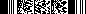 GHXWQNNYXF